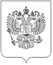 ФЕДЕРАЛЬНАЯ СЛУЖБА ГОСУДАРСТВЕННОЙ СТАТИСТИКИ(РОССТАТ)ПРИКАЗ23  декабря  2022 г.                                                                                         № 975                                                              МоскваВ целях выполнения Федерального плана статистических работ, утвержденного распоряжением Правительства Российской Федерации 
от 6 мая 2008 г. № 671-р, в части формирования официальной статистической информации по ценам и тарифам на потребительские товары и услуги 
п р и к а з ы в а ю:1. Утвердить прилагаемые к настоящему приказу наборы потребительских товаров и услуг, перечень базовых городов 
Российской Федерации для ежемесячного и еженедельного наблюдения 
за ценами и тарифами:набор товаров и услуг, входящих в расчет индекса потребительских цен (приложение № 1);набор товаров и услуг, входящих в расчет базового индекса потребительских цен (приложение № 2);набор потребительских товаров и услуг для еженедельного наблюдения за ценами и тарифами (приложение № 3);перечень товаров, включенных в условный (минимальный) набор продуктов питания (приложение № 4);перечень товаров и услуг, включенных в фиксированный набор потребительских товаров и услуг для межрегиональных сопоставлений покупательной способности населения (приложение № 5);набор товаров и услуг, входящих в расчет индекса стоимости жизни 
за 2022 год (приложение № 6);перечень базовых городов Российской Федерации, обследуемых 
в рамках наблюдения за потребительскими ценами на товары и услуги (приложение № 7).2. Настоящий приказ вступает в силу с 1 января 2023 года.3. С введением в действие указанных в пункте 1 настоящего приказа наборов потребительских товаров и услуг для наблюдения за ценами 
и тарифами признать утратившим силу приказы Росстата:от 22 декабря 2021 г. № 944 «Об утверждении наборов потребительских товаров и услуг для наблюдения за ценами и тарифами»;от 30 марта 2022 г. № 165 «О внесении изменений в приложения 
№№ 1–3, утвержденные приказом Росстата от 22 декабря 2021 г. № 944».______________________1 Предназначен для межрегиональных сопоставлений стоимости наборов в длительной динамике. Приведенные в наборе веса (количества) товаров являются условными и не отражают реального 
их потребления населением._________________________1 Приведенные в наборе веса (количества) товаров и услуг являются условными и не отражают реального 
их потребления населением._________________________________________Об утверждении наборов потребительских товаров и услуг 
и перечня базовых городов Российской Федерациидля наблюдения за ценами и тарифамиподписьС.Н. ЕгоренкоПриложение № 1к приказу Росстата
 от   975Н А Б О Р Н А Б О Р товаров и услуг, входящих в расчет индекса потребительских центоваров и услуг, входящих в расчет индекса потребительских цен1.Говядина (кроме бескостного мяса), кг2.Говядина бескостная, кг3.Свинина (кроме бескостного мяса), кг4.Свинина бескостная, кг5.Баранина (кроме бескостного мяса), кг6.Куры охлажденные и мороженые, кг7.Окорочка куриные, кг8.Мясо индейки, кг9.Печень говяжья, свиная, кг10.Фарш мясной, кг11.Пельмени, манты, равиоли, кг12.Сосиски, сардельки, кг13.Колбаса полукопченая и варено-копченая, кг14.Колбаса сырокопченая, кг15.Колбаса вареная, кг16.Мясокопчености, кг17.Кулинарные изделия из птицы, кг18.Консервы мясные, кг19.Консервы мясные для детского питания, кг20.Рыба живая и охлажденная, кг21.Рыба соленая, маринованная, копченая, кг22.Соленые и копченые деликатесные продукты из рыбы, кг23.Икра лососевых рыб отечественная, кг24.Рыба мороженая разделанная (кроме лососевых пород), кг25.Рыба охлажденная и мороженая разделанная лососевых пород, кг26.Рыба мороженая неразделанная, кг27.Филе рыбное, кг28.Креветки мороженые, неразделанные, кг29.Кальмары мороженые, кг30.Сельдь соленая, кг31.Филе сельди соленое, кг32.Консервы рыбные натуральные и с добавлением масла, кг33.Консервы рыбные в томатном соусе, кг34.Масло сливочное, кг35.Масло подсолнечное, л36.Масло оливковое, л37.Маргарин, кг38.Молоко питьевое цельное пастеризованное 2,5–3,2% жирности, л 39.Молоко питьевое цельное пастеризованное более 3,2% жирности, л40.Молоко питьевое цельное стерилизованное 2,5–3,2% жирности, л41.Сливки питьевые, л42.Сметана, кг43.Кисломолочные продукты, кг44.Йогурт, кг45.Творог, кг46.Сырки творожные, глазированные шоколадом, кг47. Молоко сгущенное с сахаром, кг48.Молоко для детей, л49.Творожок детский, кг50.Смеси сухие молочные для детского питания, кг51.Сыры твердые, полутвердые и мягкие, кг52.Сыры плавленые, кг53.Национальные сыры и брынза, кг54.Овощи натуральные консервированные, маринованные, кг55.Консервы овощные для детского питания, кг56.Консервы томатные, кг57.Соки фруктовые, л58.Консервы фруктово-ягодные для детского питания, кг59.Яйца куриные, 10 шт.60.Сахар-песок, кг61.Зефир, пастила, кг62.Карамель, кг63.Шоколад, кг64.Конфеты мягкие, глазированные шоколадом, кг65.Конфеты шоколадные натуральные и с добавками, кг66.Жевательная резинка, упаковка67.Печенье, кг68.Пряники, кг69.Кексы, рулеты, кг70.Торты, кг71.Варенье, джем, повидло, кг72.Мед пчелиный натуральный, кг73.Кофе натуральный растворимый, кг74.Кофе натуральный в зернах и молотый, кг75.Чай черный байховый, кг76.Чай черный байховый пакетированный, 25 пакетиков77.Чай зеленый, кг78.Какао, кг79.Майонез, кг80.Кетчуп, кг81.Соль поваренная пищевая, кг82.Сухие приправы, специи, кг83.Сухие супы в пакетах, кг84.Мука пшеничная, кг85.Хлеб из ржаной муки и из смеси муки ржаной и пшеничной, кг 86.Хлеб и булочные изделия из пшеничной муки различных сортов, кг87.Булочные изделия сдобные из муки высшего сорта штучные, кг88.Бараночные изделия, кг89.Хлопья из злаков (сухие завтраки), кг90.Рис шлифованный, кг91.Крупа манная, кг92.Пшено, кг93.Горох и фасоль, кг94.Крупа гречневая-ядрица, кг95.Крупы овсяная и перловая, кг96.Овсяные хлопья «Геркулес», кг97.Вермишель, кг98.Макаронные изделия из пшеничной муки высшего сорта, кг99.Картофель, кг100.Капуста белокочанная свежая, кг101.Лук репчатый, кг102.Свекла столовая, кг103.Морковь, кг104.Чеснок, кг105.Огурцы свежие, кг106.Помидоры свежие, кг107.Зелень свежая, кг108.Грибы свежие, кг109.Овощи замороженные, кг110.Яблоки, кг111.Груши, кг112.Апельсины, кг113.Виноград, кг114.Лимоны, кг115.Бананы, кг116.Сухофрукты, кг117.Орехи, кг118.Ягоды замороженные, кг119.Водка, л120.Вино виноградное крепленое, л121.Вино виноградное столовое, л122.Коньяк ординарный отечественный, л123.Вино игристое отечественное, л124.Пиво, л125.Вода минеральная и питьевая, л126.Напитки газированные, л127.Мороженое сливочное, кг128.Кофе в организациях быстрого обслуживания, 200 г129.Продукция предприятий общественного питания 
быстрого обслуживания  (сэндвич типа «Гамбургер»), шт.130.Обед в столовой, кафе, закусочной (кроме столовой в организации), 
на 1 человека131.Обед в ресторане, на 1 человека132.Ужин в ресторане, на 1 человека133.Ткани хлопчатобумажные бельевые, м134.Ткань костюмная шерстяная и полушерстяная, м135.Ткань платьевая из искусственного или синтетического шелка, м136.Ткани декоративные для изготовления штор и занавесей, м137.Полотенце личное, шт.138.Полотенце кухонное, шт.139.Куртка мужская с верхом из плащевых тканей утепленная, шт.140.Куртка мужская без утеплителя (ветровка), шт.141.Куртка мужская из натуральной кожи, шт.142.Костюм-двойка мужской из шерстяных, полушерстяных или смесовых тканей, шт.143.Брюки мужские из полушерстяных или смесовых тканей, шт.144.Брюки мужские из джинсовой ткани (джинсы), шт.145.Сорочка верхняя мужская из хлопчатобумажных или смесовых тканей, шт.146.Пальто женское зимнее из шерстяных или полушерстяных тканей, шт.147.Пальто женское демисезонное из шерстяных или полушерстяных 
тканей, шт.148.Пальто (полупальто) женское с верхом из плащевых тканей, шт.149.Куртка женская без утеплителя (ветровка), шт.150.Платье (платье-костюм) женское из полушерстяных или смесовых 
тканей, шт.151.Платье (платье-костюм) женское из хлопчатобумажных или смесовых тканей, шт.152.Пиджак, жакет женский из шерстяных, полушерстяных или смесовых тканей, шт.153.Брюки женские из полушерстяных или смесовых тканей, шт.154.Брюки женские из джинсовой ткани (джинсы), шт.155.Юбка женская из полушерстяных или смесовых тканей, шт.156.Блузка женская, шт.157.Халат женский, шт.158.Сорочка ночная женская, шт.159.Куртка для детей школьного возраста с верхом из плащевых тканей утепленная, шт.160.Брюки для детей школьного возраста из полушерстяных тканей, шт.161.Брюки для детей школьного возраста из джинсовой ткани, шт.162.Сорочка верхняя для мальчиков школьного возраста, шт.163.Платье (платье-костюм, сарафан) для девочек школьного возраста 
из полушерстяных, смесовых  тканей, шт.164.Блузка для девочек школьного возраста, шт.165.Юбка для девочек школьного возраста из полушерстяных тканей, шт.166.Куртка для детей дошкольного возраста с верхом из плащевых тканей утепленная, шт.167.Комбинезон (костюм) утепленный для детей дошкольного возраста, шт.168.Сорочка верхняя для мальчиков дошкольного возраста, шт.169.Платье (сарафан) летнее для девочек дошкольного возраста, шт.170.Комбинезон утепленный для детей до одного года, шт.171.Пеленки для новорожденных, шт.172.Ползунки из хлопчатобумажного трикотажного полотна, шт.173.Белье для новорожденных и детей ясельного возраста, шт.174.Комплект постельного белья полутораспальный из хлопчатобумажной ткани, комплект175.Одеяло стеганое, шт.176.Подушка, шт.177.Пальто женское меховое и дубленка, шт.178.Джемпер мужской, шт.179.Джемпер женский, шт.180.Джемпер для детей школьного возраста, шт.181.Костюм спортивный для взрослых, шт.182.Костюм спортивный для детей школьного возраста, шт.183.Костюм трикотажный для детей ясельного возраста, шт.184.Трикотажный головной убор для взрослых, шт.185.Трикотажная шапочка детская, шт.186.Варежки (перчатки) детские, пара187.Перчатки трикотажные женские, пара188.Шарф для взрослых, шт.189.Майка, футболка мужская бельевая, шт.190.Трусы мужские, шт.191.Майка, футболка женская бельевая, шт.192.Трусы женские, шт.193.Футболка детская, шт.194.Трусы детские, шт.195.Носки мужские, пара196.Носки, гольфы женские, пара197.Колготки женские эластичные, шт.198.Колготки детские, шт.199.Носки, гольфы детские, пара200.Сапоги, ботинки мужские зимние с верхом из натуральной кожи, пара201.Полуботинки, туфли мужские с верхом из натуральной кожи, пара202.Полуботинки мужские с верхом из искусственной кожи, пара203.Сапоги женские зимние с верхом из натуральной кожи, пара204.Сапоги женские осенние с верхом из натуральной кожи, пара205.Туфли женские закрытые, пара206.Туфли летние, босоножки женские, пара207.Туфли женские модельные с верхом из натуральной кожи, пара208.Сапоги, ботинки для детей школьного возраста зимние с верхом из натуральной кожи, пара209.Ботинки, полуботинки для детей школьного возраста, пара210.Ботинки, полуботинки для детей дошкольного возраста, пара211.Туфли детские летние (сандалеты), пара212.Кроссовые туфли для детей, пара213.Обувь домашняя с текстильным верхом для взрослых, пара214.Обувь домашняя с текстильным верхом для детей, пара215.Кроссовые туфли для взрослых, пара216.Сапоги цельнорезиновые для детей, пара217.Сапоги цельнорезиновые для взрослых, пара218.Мыло хозяйственное, 200 г219.Порошок стиральный, кг220.Жидкие чистящие и моющие средства, л221.Дезинфицирующее средство для поверхностей, л222.Мыло туалетное, 100 г 223.Мыло туалетное жидкое, 250 мл224.Туалетная вода, 100 мл225.Дезодорант, 50 мл226.Шампунь, 250 мл227.Гель для душа, 250 мл228.Крем для лица, 100 г (100 мл)229.Крем детский, 100 г (100 мл)230.Крем для рук, 100 г (100 мл)231.Тушь для ресниц, шт.232.Краска для волос, шт.233.Паста зубная, 100 г (100 мл)234.Пена для бритья, 200 мл235.Бюстгальтер, шт.236.Сумка женская, шт.237.Рюкзак для взрослых, шт.238.Ранец, рюкзак для школьников, шт.239.Чемодан, шт.240.Коляска для новорожденного, шт.241.Зонт, шт.242.Тюль, полотно гардинное, м243.Перчатки из натуральной кожи, пара244.Ремень мужской, шт.245.Щетка зубная, шт.246.Бритвенные станки одноразовые, шт.247.Нитки швейные, катушка248.Сигареты с фильтром, пачка249.Спички, коробок 250.Набор корпусной мебели, комплект251.Шкаф для платья и белья, шт.252.Диван-кровать, шт.253.Кровать для новорожденных, шт.254.Матрас для взрослых, шт.255.Матрас детский, шт.256.Шкаф-вешалка для прихожей, шт.257.Шкаф навесной кухонный (полка), двухстворчатый, шт.258.Стол обеденный, шт.259.Стол рабочий кухонный, шт.260.Кресло мягкое, шт.261.Стул с мягким сиденьем, шт.262.Табурет для кухни, шт.263.Зеркало навесное для ванной комнаты, шт.264.Ковер, ковровое покрытие (палас) синтетический, м2265.Кастрюля, шт.266.Чайник, шт.267.Сковорода, шт.268.Комплект столовых приборов, комплект на 1 человека 269.Рюмка, фужер из простого стекла, шт.270.Тарелка обеденная, шт.271.Кружка, чашка чайная с блюдцем, шт.272.Часы наручные, шт.273.Холодильник двухкамерный, емкостью 250–360 л, шт.274.Машина стиральная автоматическая, шт.275.Электропылесос напольный, шт.276.Печь микроволновая, шт.277.Плита бытовая, шт.278.Машина швейная , шт.279.Электрочайник, шт.280.Миксер, блендер, шт.281.Электроутюг, шт.282.Светильник потолочный, шт.283.Лампа электрическая осветительная, шт.284.Лампа энергосберегающая, шт.285.Лампа светодиодная, шт.286.Батарейки электрические типа АА, шт.287.Дрель электрическая, шт.288.Триммер, шт.289.Тетрадь школьная, шт.290.Альбом для рисования, шт.291.Бумага офисная, упаковка 500 листов292.Бумага туалетная, рулон293.Бумажные столовые салфетки, упаковка 100 шт.294.Бумажные носовые платки, упаковка 10 шт.295.Салфетки влажные, упаковка 20 шт.296.Прокладки женские гигиенические, 10 шт. 297.Подгузники детские бумажные, 10 шт.298.Авторучка шариковая, шт.299.Карандаш чернографитный, шт.300.Набор фломастеров, набор301.Газета в розницу, шт.302.Книга художественная, шт.303.Учебник, учебное пособие, дидактический материал для общеобразовательной школы, шт.304.Велосипед дорожный для взрослых, шт.305.Велосипед для дошкольников, шт.306.Мотоцикл без коляски, скутер, шт.307.Телевизор, шт.308.Флеш-накопитель USB,  шт.309.Монитор для настольного компьютера, шт.310.Компьютер персональный переносной (ноутбук), шт.311.Компьютер планшетный, шт.312.Моноблок, шт.313.Телефонный аппарат стационарный, шт.314.Смартфон, шт.315.Наушники беспроводные, шт.316.Смарт-часы, шт.317.Игрушки пластмассовые для детей ясельного возраста, шт.318.Игрушки мягкие, шт.319.Конструктор детский пластмассовый, набор320.Фотоаппарат, шт.321.Мяч футбольный, шт.322.Коньки, пара323.Доска обрезная, м3324.Плиты древесностружечные, ориентированно-стружечные, м2325.Цемент тарированный, 50 кг326.Еврошифер, 10 м2327.Гипсокартон, м2328.Стекло оконное листовое, м2329.Кирпич красный, 1000 шт.330.Рубероид, 10 м331.Металлочерепица, м2332.Ламинат, м2333.Линолеум, м2334.Плитка керамическая, облицовочная для внутренних работ, м2335.Краски масляные, эмали, кг336.Обои виниловые, 10 м337.Мойка из нержавеющей стали для кухни, шт.338.Кольцо обручальное золотое, грамм339.Легковой автомобиль отечественный новый, шт.340.Легковой автомобиль иностранной марки новый, шт.341.Легковой автомобиль импортный подержанный, шт.342.Шины для легкового автомобиля, шт.343.Кресло детское автомобильное, шт.344.Газовое моторное топливо, л345.Дизельное топливо, л346.Бензин автомобильный марки АИ-92, л347.Бензин автомобильный марки АИ-95, л348.Бензин автомобильный марки АИ-98 и выше, л349.Корригирующие очки, шт.350.Термометр медицинский безртутный (галинстановый), шт.351.Термометр медицинский электронный стандартный, шт.352.Аппарат для измерения артериального давления электронный, шт.353.Шприцы одноразовые, шт.354.Санитарно-гигиеническая маска (медицинская), шт.355.Соска (пустышка) детская, шт.356.Бутылочка для кормления, шт.357.Антисептик для рук, 100 мл358.Ацетилсалициловая кислота (Аспирин отечественный), 500 мг, 10 таблеток359.Парацетамол, 500 мг, 10 таблеток360.Дротаверин (Но-шпа), 40 мг, 100 таблеток361.Ибупрофен, 200 мг, 10 таблеток362.Осельтамивир (Номидес), 75 мг, 10 капсул363.Умифеновир (Арбидол), 100 мг, 10 капсул (таблеток)364.Ингавирин, 90 мг, 10 капсул365.Гриппферон, 10000 МЕ/мл, 10 мл366.Азитромицин, 500 мг, 10 капсул (таблеток)367.Цефтриаксон, 1 г, упаковка368.Амоксициллин с клавулановой кислотой, 500 мг + 125 мг, 10 таблеток369.Амброксол, 30 мг, 10 таблеток370.Ацетилцистеин (АЦЦ), 600 мг, 10 таблеток371.Ксилометазолин (Галазолин), 0,1%, 10 мл372.Эуфиллин, 150 мг, 10 таблеток373.Бисопролол, 10 мг, 10 таблеток374.Амлодипин, 10 мг, 10 таблеток375.Эналаприл, 5 мг, 10 таблеток376.Винпоцетин, 5 мг, 10 таблеток377.Глицин, 100 мг, 50 таблеток378.Супрастин, 25 мг, 10 таблеток379.Ксарелто, 20 мг, 10 таблеток380.Омепразол, 20 мг, 10 капсул381.Фосфоглив, 10 таблеток382.Натрия хлорид, 0,9%, 100 мл383.Бисакодил, 5 мг, 10 таблеток384.Фуросемид, 40 мг, 10 таблеток385.Панкреатин, 10 таблеток386.Смекта, порошок 3 г, 10 пакетов387.Перекись водорода, 3%, 100 мл388.Колекальциферол (Витамин Д3), 10 мл389.Аскорбиновая кислота, 50 мг, 100 драже390.Метамизол натрия (Анальгин отечественный), 500 мг, 10 таблеток391.Комбинированные анальгетики, 10 таблеток392.Цитрамон, 10 таблеток393.Нимесулид, 100 мг, 10 таблеток394.Троксерутин, 2% гель, 40 г395.Флуоцинолона ацетонид, 0,025% мазь, 15 г396.Кеторол Экспресс, 10 мг, 10 таблеток397.Левомеколь, мазь, 40 г398.Сульфацетамид,  20%, 5 мл399.Нафазолин, 0,1%, 15 мл400.Таурин, 4%, 5 мл401.Синупрет, 50 таблеток402.Ренгалин, 20 таблеток403.Эргоферон, 20 таблеток404.Корвалол, 25 мл405.Валерианы экстракт, 20 мг, 10 таблеток406.Валидол, 60 мг, 10 таблеток407.Афобазол, 10 мг, 30 таблеток408.Мидокалм, 150 мг, 30 таблеток409.Алмагель, суспензия, 200 мл410.Йод, 10 мл411.Ингалипт, аэрозоль для местного применения, 30 мл412.Мирамистин, 0,01%, 100 мл413.Метилурацил, 10% мазь, 10 г414.Эссенциале форте Н, 300 мг, 10 капсул415.Аллохол, 50 таблеток416.Канефрон Н, 60 таблеток417.Активированный уголь, 250 мг, 10 таблеток418.Энтеросгель, 225 г419.Аципол, 30 капсул420.Магне В6, 10 таблеток421.Поливитамины, 10 шт.422.Бинт, шт.423.Вата отечественная, 100 г424.Уголь, т425.Дрова, м3426.Свежесрезанные цветы, шт.427.Земля для растений, л428.Лопата садовая, шт.429.Сухие корма для домашних животных, кг430.Постановка набоек, пара431.Ремонт брюк из всех видов тканей, один вид работы432.Ремонт телевизоров, один вид работы433.Ремонт холодильников всех марок, один вид работы434.Замена элементов питания в наручных часах, услуга435.Регулировка развала-схождения колес легкового автомобиля, один вид работы436.Шиномонтаж колес легкового автомобиля, услуга437.Мойка легкового автомобиля, услуга438.Химчистка мужского костюма, шт.439.Стирка и глажение белья прямого, кг440.Выполнение обойных работ, 10 м2441.Выполнение работ по облицовке кафельной плиткой, м2442.Установка пластиковых окон, м2443.Установка натяжного потолка, м2444.Изготовление фотографий для документов, 4 шт.445.Печать цветных фотографий, шт.446.Помывка в бане в общем отделении, билет447.Стрижка модельная в женском зале, стрижка448.Стрижка модельная в мужском зале, стрижка449.Маникюр, услуга450.Изготовление гроба, шт.451.Рытье могилы, услуга452.Кремация, услуга453.Услуги организатора проведения торжеств, услуга454.Услуги по воспитанию детей, предоставляемые наемным персоналом, час455.Комбинированный билет для проезда в городском пассажирском транспорте в течение месяца, билет456.Проезд в междугородном автобусе, в расчете на 50 км пути457.Проезд в городском автобусе, поездка458.Проезд в маршрутном такси, поездка459.Проезд в такси, в расчете на 1 км пути460.Услуги аренды автомобилей, час461.Проезд в трамвае, поездка462.Проезд в троллейбусе, поездка463.Проезд в метро, поездка464.Полет в салоне экономического класса самолета, в расчете на 1000 км пути465.Проезд в пригородном поезде, поездка466.Проезд в купейном вагоне скорого нефирменного поезда дальнего следования, в расчете на 100 км пути467.Проезд в купейном вагоне скорого фирменного поезда дальнего следования, в расчете на 100 км пути468.Проезд в плацкартном вагоне скорого нефирменного поезда дальнего следования, в расчете на 100 км пути469.Проезд в плацкартном вагоне скорого фирменного поезда дальнего следования, в расчете на 100 км пути470.Проезд в сидячих вагонах в скоростных поездах дальнего следования,в расчете на 100 км пути471.Пересылка простого письма внутри России, массой до 20 г, шт.472.Плата за пересылку простой посылки внутри России массой 1–2 кг, шт. 473.Абонентская плата за неограниченный объем местных телефонных соединений, месяц 474.Предоставление абоненту в постоянное пользование абонентской линии независимо от ее типа, месяц475.Предоставление местного телефонного соединения при повременной системе оплаты услуг связи, минута476.Абонентская плата при комбинированной системе оплаты услуг местной телефонной связи, месяц477.Предоставление междугородных телефонных соединений (разговоров) автоматическим способом на расстояние 601–1200 км, минута478.Предоставление междугородных телефонных соединений (разговоров) автоматическим способом на расстояние 1201–3000 км, минута479.Абонентская плата за радиотрансляционную точку, месяц480.Абонентская плата за телевизионную антенну, месяц 481.Абонентская плата за пакет услуг сотовой связи, месяц482.Абонентская плата за доступ к сети Интернет, месяц483.Подписка на онлайн-видеосервисы, месяц484.Содержание и ремонт жилья в государственном и муниципальном жилищных фондах, м2 общей площади485.Наем жилых помещений в государственном и муниципальном жилищных фондах, м2 общей площади486.Содержание, ремонт жилья для граждан-собственников жилья в результате приватизации, граждан-собственников жилых помещений по иным основаниям, м2 общей площади487.Услуги по организации и выполнению работ по эксплуатации домов ЖК, ЖСК, ТСЖ, м2 общей площади488.Взносы на капитальный ремонт, м2 общей площади489.Аренда однокомнатной квартиры у частных лиц, месяц490.Аренда двухкомнатной квартиры у частных лиц, месяц491.Проживание в гостинице 1* или в мотеле, сутки с человека492.Проживание в гостинице 2*, сутки с человека493.Проживание в гостинице 3*, сутки с человека494.Проживание в гостинице 4*-5*, сутки с человека495.Проживание в хостеле, сутки с человека496.Проживание в студенческом общежитии, месяц497.Обращение с твердыми коммунальными отходами, с человека498.Обращение с твердыми коммунальными отходами, м2 общей площади499.Водоснабжение холодное, м3500.Водоотведение, м3501.Водоснабжение горячее, м3502.Отопление, Гкал503.Газ сетевой, месяц с человека504.Газ сетевой, м3505.Газ сжиженный, месяц с человека506.Газ сжиженный, м3507.Электроэнергия в квартирах без электроплит за минимальный объем потребления, в расчете за 100 кВт.ч508.Электроэнергия в квартирах без электроплит сверх минимального объема потребления, в расчете за 100 кВт.ч509.Электроэнергия в квартирах с электроплитами за минимальный объем потребления, в расчете за 100 кВт.ч510.Электроэнергия в квартирах с электроплитами сверх минимального объема потребления, в расчете за 100 кВт.ч511.Посещение детского ясли-сада, день512.Дополнительные занятия для детей дошкольного возраста, академический час513.Обучение в негосударственных общеобразовательных организациях, месяц514.Дополнительные занятия в государственных и муниципальных общеобразовательных организациях очной формы обучения, академический час 515.Обучение в образовательных организациях среднего профессионального образования, семестр516.Занятия на курсах иностранных языков, академический час517.Занятия на курсах профессионального обучения, академический час518.Начальный курс обучения вождению легкового автомобиля, курс519.Обучение в негосударственных образовательных организациях высшего профессионального образования, семестр520.Обучение в государственных и муниципальных образовательных организациях высшего профессионального образования, семестр521.Кинотеатры, билет522.Театры, билет523.Музеи и выставки, билет524.Поездка на отдых в Турцию, поездка525.Поездка на отдых в ОАЭ, поездка526.Поездка на отдых в Египет, поездка527.Поездка в Беларусь, поездка528.Поездки в страны Закавказья, поездка529.Поездки в отдельные страны Средней Азии, поездка530.Поездки в отдельные страны Юго-Восточной Азии, поездка531.Экскурсия автобусная, час532.Экскурсионные туры по России, поездка533.Поездка на отдых на Черноморское побережье и в Крым, поездка534.Речной круиз на территории России, поездка535.Санаторий, день536.Дом отдыха, пансионат, день537.Первичный консультативный прием у врача специалиста, посещение538.Ультразвуковое исследование брюшной полости, исследование539.Диагностика на магнитно-резонансном или компьютерном томографе, услуга 540.Гастроскопия (ФГДС, ЭГДС), услуга541.Физиотерапевтическое лечение, процедура542.Общий анализ крови, анализ543.Пребывание пациента в круглосуточном стационаре, койко-день544.Первичный консультативный осмотр больного у стоматолога, посещение545.Удаление зуба под местным обезболиванием, удаление546.Лечение кариеса, пломба547.Изготовление съемного протеза, протез548.Изготовление коронки, шт.549.Лечебный массаж, сеанс550.Услуги сиделок, час551.Клинический осмотр животного, посещение552.Прививка животного, шт.553.Удостоверение завещания в нотариальной конторе, услуга554.Оформление доверенности в нотариальной конторе, услуга555.Устная консультация юриста по семейным  вопросам, консультация556.Плата за пользование потребительским кредитом (процентная ставка 
в стоимостном выражении), руб.557.Аренда индивидуального банковского сейфа, месяц558.Комиссия банка за перевод средств с карты на карту клиенту другого банка на территории России, услуга559.Годовая стоимость полиса добровольного страхования жилья 
от стандартных рисков, полис560.Годовая стоимость полиса добровольного страхования легкового автомобиля от стандартных рисков (КАСКО), полис561.Годовая стоимость полиса обязательного страхования гражданской ответственности владельцев транспортных средств (ОСАГО), полис562.Занятия в плавательных бассейнах, месяц563.Клубная карта в фитнес-центр, месяц564.Повторное получение гербового документа в органах ЗАГС, документ565.Ксерокопирование документа, лист566.Пользование общественным туалетом, посещениеПриложение № 2к приказу Росстата
 от   975Н А Б О Р Н А Б О Р товаров и услуг, входящих в расчет базового индекса потребительских центоваров и услуг, входящих в расчет базового индекса потребительских цен1.Говядина (кроме бескостного мяса), кг2.Говядина бескостная, кг3.Свинина (кроме бескостного мяса), кг4.Свинина бескостная, кг5.Баранина (кроме бескостного мяса), кг6.Куры охлажденные и мороженые, кг7.Окорочка куриные, кг8.Мясо индейки, кг9.Печень говяжья, свиная, кг10.Фарш мясной, кг11.Пельмени, манты, равиоли, кг12.Сосиски, сардельки, кг13.Колбаса полукопченая и варено-копченая, кг14.Колбаса сырокопченая, кг15.Колбаса вареная, кг16.Мясокопчености, кг17.Кулинарные изделия из птицы, кг18.Консервы мясные, кг19.Консервы мясные для детского питания, кг20.Рыба живая и охлажденная, кг21.Рыба соленая, маринованная, копченая, кг22.Соленые и копченые деликатесные продукты из рыбы, кг23.Икра лососевых рыб отечественная, кг24.Рыба мороженая разделанная (кроме лососевых пород), кг25.Рыба охлажденная и мороженая разделанная лососевых пород, кг26.Рыба мороженая неразделанная, кг27.Филе рыбное, кг28.Креветки мороженые, неразделанные, кг29.Кальмары мороженые, кг30.Сельдь соленая, кг31.Филе сельди соленое, кг32.Консервы рыбные натуральные и с добавлением масла, кг33.Консервы рыбные в томатном соусе, кг34.Масло сливочное, кг35.Масло подсолнечное, л36.Масло оливковое, л37.Маргарин, кг38.Молоко питьевое цельное пастеризованное 2,5–3,2% жирности, л39.Молоко питьевое цельное пастеризованное более 3,2% жирности, л40.Молоко питьевое цельное стерилизованное 2,5–3,2% жирности, л41.Сливки питьевые, л42.Сметана, кг43.Кисломолочные продукты, кг44.Йогурт, кг45.Творог, кг46.Сырки творожные, глазированные шоколадом, кг47.Молоко сгущенное с сахаром, кг48.Молоко для детей, л49.Творожок детский, кг50.Смеси сухие молочные для детского питания, кг51.Национальные сыры и брынза, кг52.Овощи натуральные консервированные, маринованные, кг53.Консервы овощные для детского питания, кг54.Консервы томатные, кг55.Соки фруктовые, л56.Консервы фруктово-ягодные для детского питания, кг57.Зефир, пастила, кг58.Карамель, кг59.Шоколад, кг60.Конфеты мягкие, глазированные шоколадом, кг61.Конфеты шоколадные натуральные и с добавками, кг62.Жевательная резинка, упаковка63.Печенье, кг64.Пряники, кг65.Кексы, рулеты, кг66.Торты, кг67.Варенье, джем, повидло, кг68.Мед пчелиный натуральный, кг69.Кофе натуральный растворимый, кг70.Кофе натуральный в зернах и молотый, кг71.Чай черный байховый, кг72.Чай черный байховый пакетированный, 25 пакетиков73.Чай зеленый, кг74.Какао, кг75.Майонез, кг76.Кетчуп, кг77.Соль поваренная пищевая, кг78.Сухие приправы, специи, кг79.Сухие супы в пакетах, кг80.Мука пшеничная, кг81.Хлеб из ржаной муки и из смеси муки ржаной и пшеничной, кг 82.Хлеб и булочные изделия из пшеничной муки различных сортов, кг83.Булочные изделия сдобные из муки высшего сорта штучные, кг84.Бараночные изделия, кг85.Хлопья из злаков (сухие завтраки), кг86.Крупа манная, кг87.Горох и фасоль, кг88.Крупы овсяная и перловая, кг89.Овсяные хлопья «Геркулес», кг90.Вермишель, кг91.Макаронные изделия из пшеничной муки высшего сорта, кг92.Овощи замороженные, кг93.Сухофрукты, кг94.Орехи, кг95.Ягоды замороженные, кг96.Пиво, л97.Вода минеральная и питьевая, л98.Напитки газированные, л99.Мороженое сливочное, кг100.Кофе в организациях быстрого обслуживания, 200 г101.Продукция предприятий общественного питания быстрого обслуживания (сэндвич типа «Гамбургер»), шт.102.Обед в столовой, кафе, закусочной (кроме столовой в организации), 
на 1 человека103.Обед в ресторане, на 1 человека104.Ужин в ресторане, на 1 человека105.Ткани хлопчатобумажные бельевые, м106.Ткань костюмная шерстяная и полушерстяная, м107.Ткань платьевая из искусственного или синтетического шелка, м108.Ткани декоративные для изготовления штор и занавесей, м109.Полотенце личное, шт.110.Полотенце кухонное, шт.111.Куртка мужская с верхом из плащевых тканей утепленная, шт.112.Куртка мужская без утеплителя (ветровка), шт.113.Куртка мужская из натуральной кожи, шт.114.Костюм-двойка мужской из шерстяных, полушерстяных или смесовых тканей, шт.115.Брюки мужские из полушерстяных или смесовых тканей, шт.116.Брюки мужские из джинсовой ткани (джинсы), шт.117.Сорочка верхняя мужская из хлопчатобумажных или смесовых тканей, шт.118.Пальто женское демисезонное из шерстяных или полушерстяных 
тканей, шт.119.Пальто (полупальто) женское с верхом из плащевых тканей, шт.120.Куртка женская без утеплителя (ветровка), шт.121.Платье (платье-костюм) женское из полушерстяных или смесовых 
тканей, шт.122.Платье (платье-костюм) женское из хлопчатобумажных или смесовых тканей, шт.123.Пиджак, жакет женский из шерстяных, полушерстяных или смесовых тканей, шт.124.Брюки женские из полушерстяных или смесовых тканей, шт.125.Брюки женские из джинсовой ткани (джинсы), шт.126.Юбка женская из полушерстяных или смесовых тканей, шт.127.Блузка женская, шт.128.Халат женский, шт.129.Сорочка ночная женская, шт.130.Куртка для детей школьного возраста с верхом из плащевых тканей утепленная, шт.131.Брюки для детей школьного возраста из полушерстяных тканей, шт.132.Брюки для детей школьного возраста из джинсовой ткани, шт.133.Сорочка верхняя для мальчиков школьного возраста, шт.134.Платье (платье-костюм, сарафан) для девочек школьного возраста 
из полушерстяных, смесовых  тканей, шт.135.Блузка для девочек школьного возраста, шт.136.Юбка для девочек школьного возраста из полушерстяных тканей, шт.137.Куртка для детей дошкольного возраста с верхом из плащевых тканей утепленная, шт.138.Комбинезон (костюм) утепленный для детей дошкольного возраста, шт.139.Сорочка верхняя для мальчиков дошкольного возраста, шт.140.Платье (сарафан) летнее для девочек дошкольного возраста, шт.141.Комбинезон утепленный для детей до одного года, шт.142.Пеленки для новорожденных, шт.143.Ползунки из хлопчатобумажного трикотажного полотна, шт.144.Белье для новорожденных и детей ясельного возраста, шт.145.Комплект постельного белья полутораспальный из хлопчатобумажной ткани, комплект146.Одеяло стеганое, шт.147.Подушка, шт.148.Джемпер мужской, шт.149.Джемпер женский, шт.150.Джемпер для детей школьного возраста, шт.151.Костюм спортивный для взрослых, шт.152.Костюм спортивный для детей школьного возраста, шт.153.Костюм трикотажный для детей ясельного возраста, шт.154.Трикотажный головной убор для взрослых, шт.155.Трикотажная шапочка детская, шт.156.Варежки (перчатки) детские, пара157.Перчатки трикотажные женские, пара158.Шарф для взрослых, шт.159.Майка, футболка мужская бельевая, шт.160.Трусы мужские, шт.161.Майка, футболка женская бельевая, шт.162.Трусы женские, шт.163.Футболка детская, шт.164.Трусы детские, шт.165.Носки мужские, пара166.Носки, гольфы женские, пара167.Колготки женские эластичные, шт.168.Колготки детские, шт.169.Носки, гольфы детские, пара170.Полуботинки, туфли мужские с верхом из натуральной кожи, пара171.Полуботинки мужские с верхом из искусственной кожи, пара172.Сапоги женские осенние с верхом из натуральной кожи, пара173.Туфли женские закрытые, пара174.Туфли летние, босоножки женские, пара 175.Туфли женские модельные с верхом из натуральной кожи, пара176.Сапоги, ботинки для детей школьного возраста зимние с верхом 
из натуральной кожи, пара177.Ботинки, полуботинки для детей школьного возраста, пара178.Ботинки, полуботинки для детей дошкольного возраста, пара179.Туфли детские летние (сандалеты), пара180.Кроссовые туфли для детей, пара181.Обувь домашняя с текстильным верхом для взрослых, пара182.Обувь домашняя с текстильным верхом для детей, пара183.Кроссовые туфли для взрослых, пара184.Сапоги цельнорезиновые для детей, пара185.Сапоги цельнорезиновые для взрослых, пара186.Мыло хозяйственное, 200 г187.Порошок стиральный, кг188.Жидкие чистящие и моющие средства, л189.Дезинфицирующее средство для поверхностей, л190.Мыло туалетное, 100 г191.Мыло туалетное жидкое, 250 мл192.Туалетная вода, 100 мл193.Дезодорант, 50 мл194.Шампунь, 250 мл195.Гель для душа, 250 мл196.Крем для лица, 100 г (100 мл)197.Крем детский, 100 г (100 мл)198.Крем для рук, 100 г (100 мл)199.Тушь для ресниц, шт.200.Краска для волос, шт.201.Паста зубная, 100 г (100 мл)202.Пена для бритья, 200 мл203.Бюстгальтер, шт.204.Сумка женская, шт.205.Рюкзак для взрослых, шт.206.Ранец, рюкзак для школьников, шт.207.Чемодан, шт.208.Коляска для новорожденного, шт.209.Зонт, шт.210.Тюль, полотно гардинное, м211.Перчатки из натуральной кожи, пара212.Ремень мужской, шт.213.Щетка зубная, шт.214.Бритвенные станки одноразовые, шт.215.Нитки швейные, катушка216.Спички, коробок217.Набор корпусной мебели, комплект218.Шкаф для платья и белья, шт.219.Диван-кровать, шт.220.Кровать для новорожденных, шт.221.Матрас для взрослых, шт.222.Матрас детский, шт.223.Шкаф-вешалка для прихожей, шт.224.Шкаф навесной кухонный (полка), двухстворчатый, шт.225.Стол обеденный, шт.226.Стол рабочий кухонный, шт.227.Кресло мягкое, шт.228.Стул с мягким сиденьем, шт.229.Табурет для кухни, шт.230.Зеркало навесное для ванной комнаты, шт.231.Ковер, ковровое покрытие (палас) синтетический, м2232.Кастрюля, шт.233.Чайник, шт.234.Сковорода, шт.235.Комплект столовых приборов, комплект на 1 человека236.Рюмка, фужер из простого стекла, шт.237.Тарелка обеденная, шт.238.Кружка, чашка чайная с блюдцем, шт.239.Часы наручные, шт.240.Холодильник двухкамерный, емкостью 250–360 л, шт.241.Машина стиральная автоматическая, шт.242.Электропылесос напольный, шт.243.Печь микроволновая, шт.244.Плита бытовая, шт.245.Машина швейная , шт.246.Электрочайник, шт.247.Миксер, блендер, шт.248.Электроутюг, шт.249.Светильник потолочный, шт.250.Лампа электрическая осветительная, шт.251.Лампа энергосберегающая, шт.252.Лампа светодиодная, шт.253.Батарейки электрические типа АА, шт.254.Дрель электрическая, шт.255.Триммер, шт.256.Тетрадь школьная, шт.257.Альбом для рисования, шт.258.Бумага офисная, упаковка 500 листов259.Бумага туалетная, рулон260.Бумажные столовые салфетки, упаковка 100 шт.261.Бумажные носовые платки, упаковка 10 шт.262.Салфетки влажные, упаковка 20 шт.263.Прокладки женские гигиенические, 10 шт.264.Подгузники детские бумажные, 10 шт.265.Авторучка шариковая, шт.266.Карандаш чернографитный, шт.267.Набор фломастеров, набор268.Газета в розницу, шт.269.Книга художественная, шт.270.Учебник, учебное пособие, дидактический материал 
для общеобразовательной школы, шт.271.Велосипед дорожный для взрослых, шт.272.Велосипед для дошкольников, шт.273.Мотоцикл без коляски, скутер, шт.274.Телевизор, шт.275.Флеш-накопитель USB,  шт.276.Монитор для настольного компьютера, шт.277.Компьютер персональный переносной (ноутбук), шт.278.Компьютер планшетный, шт.279.Моноблок, шт.280.Телефонный аппарат стационарный, шт.281.Смартфон, шт.282.Наушники беспроводные, шт.283.Смарт-часы, шт.284.Игрушки пластмассовые для детей ясельного возраста, шт.285.Игрушки мягкие, шт.286.Конструктор детский пластмассовый, набор287.Фотоаппарат, шт.288.Мяч футбольный, шт.289.Коньки, пара290.Доска обрезная, м3291.Плиты древесностружечные, ориентированно-стружечные, м2292.Цемент тарированный, 50 кг293.Еврошифер, 10 м2294.Гипсокартон, м2295.Стекло оконное листовое, м2296.Кирпич красный, 1000 шт.297.Рубероид, 10 м298.Металлочерепица, м2299.Ламинат, м2300.Линолеум, м2301.Плитка керамическая, облицовочная для внутренних работ, м2302.Краски масляные, эмали, кг303.Обои виниловые, 10 м304.Мойка из нержавеющей стали для кухни, шт.305.Кольцо обручальное золотое, грамм306.Легковой автомобиль отечественный новый, шт.307.Легковой автомобиль иностранной марки новый, шт.308.Легковой автомобиль импортный подержанный, шт.309.Шины для легкового автомобиля, шт.310.Кресло детское автомобильное, шт.311.Корригирующие очки, шт.312.Термометр медицинский безртутный (галинстановый), шт.313.Термометр медицинский электронный стандартный, шт.314.Аппарат для измерения артериального давления электронный, шт.315.Шприцы одноразовые, шт.316.Санитарно-гигиеническая маска (медицинская), шт..317.Соска (пустышка) детская, шт.318.Бутылочка для кормления, шт319.Антисептик для рук, 100 мл320.Метамизол натрия (Анальгин отечественный), 500 мг, 10 таблеток321.Комбинированные анальгетики, 10 таблеток322.Цитрамон, 10 таблеток323.Нимесулид, 100 мг, 10 таблеток324.Троксерутин, 2% гель, 40 г325.Флуоцинолона ацетонид, 0,025% мазь, 15 г326.Кеторол Экспресс, 10 мг, 10 таблеток327.Левомеколь, мазь, 40 г328.Сульфацетамид,  20%, 5 мл329.Нафазолин, 0,1%, 15 мл330.Таурин, 4%, 5 мл331.Синупрет, 50 таблеток332.Ренгалин, 20 таблеток333.Эргоферон, 20 таблеток334.Корвалол, 25 мл335.Валерианы экстракт, 20 мг, 10 таблеток336.Валидол, 60 мг, 10 таблеток337.Афобазол, 10 мг, 30 таблеток338.Мидокалм, 150 мг, 30 таблеток339.Алмагель, суспензия, 200 мл340.Йод, 10 мл341.Ингалипт, аэрозоль для местного применения, 30 мл342.Мирамистин, 0,01%, 100 мл343.Метилурацил, 10% мазь, 10 г344.Эссенциале форте Н, 300 мг, 10 капсул345.Аллохол, 50 таблеток346.Канефрон Н, 60 таблеток347.Активированный уголь, 250 мг, 10 таблеток348.Энтеросгель, 225 г349.Аципол, 30 капсул350.Магне В6, 10 таблеток351.Поливитамины, 10 шт.352.Бинт, шт.353.Вата отечественная, 100 г354.Свежесрезанные цветы, шт.355.Земля для растений, л356.Лопата садовая, шт.357.Сухие корма для домашних животных, кг358.Постановка набоек, пара359.Ремонт брюк из всех видов тканей, один вид работы360.Ремонт  телевизоров, один вид работы361.Ремонт холодильников всех марок, один вид работы362.Замена элементов питания в наручных часах, услуга363.Регулировка развала-схождения колес легкового автомобиля, 
один вид работы364.Шиномонтаж колес легкового автомобиля, услуга365.Мойка легкового автомобиля, услуга366.Химчистка мужского костюма, шт.367.Стирка и глажение белья прямого, кг368.Выполнение обойных работ, 10 м2369.Выполнение работ по облицовке кафельной плиткой, м2370.Установка пластиковых окон, м2371.Установка натяжного потолка, м2372.Изготовление фотографий для документов, 4 шт.373.Печать цветных фотографий, шт.374.Помывка в бане в общем отделении, билет375.Стрижка модельная в женском зале, стрижка376.Стрижка модельная в мужском зале, стрижка377.Маникюр, услуга378.Изготовление гроба, шт.379.Услуги организатора проведения торжеств, услуга380.Услуги по воспитанию детей, предоставляемые наемным персоналом, час381.Проезд в междугородном автобусе, в расчете на 50 км пути382.Проезд в маршрутном такси, поездка383.Проезд в такси, в расчете на 1 км пути384.Услуги аренды автомобилей, час385.Предоставление местного телефонного соединения при повременной системе оплаты услуг связи, минута386.Абонентская плата за телевизионную антенну, месяц 387.Абонентская плата за пакет услуг сотовой связи, месяц388.Абонентская плата за доступ к сети Интернет, месяц389.Подписка на онлайн-видеосервисы, месяц390.Аренда однокомнатной квартиры у частных лиц, месяц391.Аренда двухкомнатной квартиры у частных лиц, месяц392.Проживание в гостинице 1* или в мотеле, сутки с человека393.Проживание в гостинице 2*, сутки с человека394.Проживание в гостинице 3*, сутки с человека395.Проживание в гостинице 4*-5*, сутки с человека396.Проживание в хостеле, сутки с человека397.Проживание в студенческом общежитии, месяц398.Посещение детского ясли-сада, день399.Обучение в негосударственных общеобразовательных организациях, месяц400.Дополнительные занятия в государственных и муниципальных общеобразовательных организациях очной формы обучения, академический час401.Обучение в образовательных организациях среднего профессионального образования, семестр402.Занятия на курсах иностранных языков, академический час403.Занятия на курсах профессионального обучения, академический час404.Начальный курс обучения вождению легкового автомобиля, курс405.Кинотеатры, билет406.Театры, билет407.Музеи и выставки, билет408.Поездка на отдых в Турцию, поездка409.Поездка на отдых в ОАЭ, поездка 410.Поездка на отдых в Египет, поездка411.Поездка в Беларусь, поездка412.Поездки в страны Закавказья, поездка413.Поездки в отдельные страны Средней Азии, поездка414.Поездки в отдельные страны Юго-Восточной Азии, поездка415.Экскурсия автобусная, час416.Экскурсионные туры по России, поездка417.Поездка на отдых на Черноморское побережье и в Крым, поездка418.Речной круиз на территории России, поездка419.Санаторий, день420.Дом отдыха, пансионат, день421.Первичный консультативный прием у врача специалиста, посещение422.Ультразвуковое исследование брюшной полости, исследование423.Диагностика на магнитно-резонансном или компьютерном томографе, услуга424.Гастроскопия (ФГДС, ЭГДС), услуга425.Физиотерапевтическое лечение, процедура426.Общий анализ крови, анализ427.Пребывание пациента в круглосуточном стационаре, койко-день428.Первичный консультативный осмотр больного у стоматолога, посещение429.Удаление зуба под местным обезболиванием, удаление430.Лечение кариеса, пломба431.Изготовление съемного протеза, протез432.Изготовление коронки, шт.433.Лечебный массаж, сеанс434.Услуги сиделок, час435.Клинический осмотр животного, посещение436.Прививка животного, шт.437.Удостоверение завещания в нотариальной конторе, услуга438.Оформление доверенности в нотариальной конторе, услуга439.Устная консультация юриста по семейным вопросам, консультация440.Плата за пользование потребительским кредитом 
(процентная ставка в стоимостном выражении), руб.441.Аренда индивидуального банковского сейфа, месяц442.Комиссия банка за перевод средств с карты на карту клиенту другого банка на территории России, услуга443.Годовая стоимость полиса добровольного страхования жилья от стандартных рисков, полис444.Годовая стоимость полиса добровольного страхования легкового автомобиля от стандартных рисков (КАСКО), полис445.Занятия в плавательных бассейнах, месяц446.Клубная карта в фитнес-центр, месяц447.Ксерокопирование документа, лист448.Пользование общественным туалетом, посещениеПриложение № 3к приказу Росстата
  от   9751.Говядина (кроме бескостного мяса), кг2.Свинина (кроме бескостного мяса), кг3.Баранина (кроме бескостного мяса), кг4.Куры охлажденные и мороженые, кг5.Сосиски, сардельки, кг6.Колбаса вареная, кг7.Колбаса полукопченая и варено-копченая, кг8.Консервы мясные для детского питания, кг9.Рыба мороженая неразделанная, кг10.Масло сливочное, кг11.Масло подсолнечное, л12.Маргарин, кг13.Молоко питьевое цельное пастеризованное 2,5–3,2% жирности, л14.Молоко питьевое цельное стерилизованное 2,5–3,2% жирности, л15.Сметана, кг16.Творог, кг17.Смеси сухие молочные для детского питания, кг18.Сыры твердые, полутвердые и мягкие, кг19.Консервы овощные для детского питания, кг20.Консервы фруктово-ягодные для детского питания, кг21.Яйца куриные, 10 шт.22.Сахар-песок, кг23.Печенье, кг24.Чай черный байховый, кг25.Соль поваренная пищевая, кг26.Мука пшеничная, кг27.Хлеб из ржаной муки и из смеси муки ржаной и пшеничной, кг28.Хлеб и булочные изделия из пшеничной муки различных сортов, кг29.Рис шлифованный, кг30.Пшено, кг31.Крупа гречневая-ядрица, кг32.Вермишель, кг33.Макаронные изделия из пшеничной муки высшего сорта, кг34.Картофель, кг35.Капуста белокочанная свежая, кг36.Лук репчатый, кг37.Свекла столовая, кг38.Морковь, кг39.Огурцы свежие, кг40.Помидоры свежие, кг41.Яблоки, кг42.Бананы, кг43.Водка, л44.Обед в столовой, кафе, закусочной (кроме столовой в организации), на 1 человека45.Брюки для детей школьного возраста из джинсовой ткани, шт.46.Пеленки для новорожденных, шт.47.Костюм спортивный для детей школьного возраста, шт.48.Майка, футболка мужская бельевая, шт.49.Футболка детская, шт.50.Носки мужские, пара51.Колготки женские эластичные, шт.52.Кроссовые туфли для детей, пара53.Кроссовые туфли для взрослых, пара54.Мыло хозяйственное, 200 г55.Порошок стиральный, кг56.Мыло туалетное, 100 г57.Шампунь, 250 мл58.Паста зубная, 100 г (100 мл)59.Щетка зубная, шт.60.Сигареты с фильтром, пачка61.Спички, коробок62.Электропылесос напольный, шт.63.Бумага туалетная, рулон64.Прокладки женские гигиенические, 10 шт.65.Подгузники детские бумажные, 10 шт.66.Телевизор, шт.67.Смартфон, шт.68.Доска обрезная, м369.Плиты древесностружечные, ориентированно-стружечные, м270.Легковой автомобиль отечественный новый, шт.71.Легковой автомобиль иностранной марки новый, шт.72.Дизельное топливо, л73.Бензин автомобильный марки АИ-92, л74.Бензин автомобильный марки АИ-95, л75.Бензин автомобильный марки АИ-98 и выше, л76.Метамизол натрия (Анальгин отечественный), 500 мг, 10 таблеток77.Комбинированные анальгетики, 10 таблеток78.Нимесулид, 100 мг, 10 таблеток79.Корвалол, 25 мл80.Валидол, 60 мг, 10 таблеток81.Левомеколь, мазь, 40 г82.Аллохол, 50 таблеток83.Ренгалин, 20 таблеток84.Эргоферон, 20 таблеток85.Поливитамины, 10 шт.86.Сухие корма для домашних животных, кг87.Проезд в городском автобусе, поездка88.Проезд в трамвае, поездка89.Проезд в троллейбусе, поездка90.Проезд в метро, поездка91.Полет в салоне экономического класса самолета, в расчете на 1000 пути92.Стрижка модельная в женском зале, стрижка 93.Стрижка модельная в мужском зале, стрижка94.Ремонт телевизоров, один вид работы95.Мойка легкового автомобиля, услуга96.Плата за жилье в домах государственного и муниципального жилищных фондов, м2 общей площади97.Проживание в гостинице 1* или в мотеле, сутки с человека98.Проживание в гостинице 2*, сутки с человека99.Проживание в гостинице 3*, сутки с человека100.Проживание в гостинице 4*-5*, сутки с человека101.Проживание в хостеле, сутки с человека102.Водоснабжение холодное, м3103.Водоотведение, м3104.Водоснабжение горячее, м3105.Отопление, Гкал106.Газ сжиженный, м3107.Услуги по снабжению электроэнергией108.Санаторий, день109.Дом отдыха, пансионат, деньПриложение № 4к приказу Росстата
  от   975П Е Р Е Ч Е Н Ьтоваров, включенных в условный (минимальный) набор продуктов питания 1П Е Р Е Ч Е Н Ьтоваров, включенных в условный (минимальный) набор продуктов питания 1П Е Р Е Ч Е Н Ьтоваров, включенных в условный (минимальный) набор продуктов питания 1П Е Р Е Ч Е Н Ьтоваров, включенных в условный (минимальный) набор продуктов питания 1№ п/пНаименование товараЕдиница измеренияВес (количество) товара в год12341Говядина (кроме бескостного мяса)кг15,002Свинина (кроме бескостного мяса)кг4,003Баранина (кроме бескостного мяса)кг1,804Куры охлажденные и мороженыекг14,005Рыба мороженая неразделаннаякг14,006Сельдь соленаякг0,707Масло сливочноекг1,808Масло подсолнечноел7,009Маргаринкг6,0010Молоко питьевое цельное пастеризованное 
2,5–3,2% жирностил110,0011Сметанакг1,8012Творог кг10,0013Сыры твердые, полутвердые и мягкиекг2,5014Яйца куриные10 шт.18,0015Сахар-песоккг20,0016Мука пшеничнаякг20,0017Хлеб из ржаной муки и из смеси муки ржаной и пшеничнойкг115,00123418Хлеб и булочные изделия из пшеничной 
муки различных сортовкг75,0019Рис шлифованныйкг5,0020Пшенокг6,0021Горох и фасолькг7,3022Вермишелькг6,0023Картофелькг150,0024Капуста белокочанная свежаякг35,0025Морковькг35,0026Огурцы свежиекг1,8027Лук репчатыйкг20,0028Яблокикг18,6029Печеньекг0,7030Карамелькг0,7031Чай черный байховыйкг0,5032Соль поваренная пищеваякг3,6533Сухие приправы, специикг0,73Приложение № 5к приказу Росстата
  от   975П Е Р Е Ч Е Н Ьтоваров и услуг, включенных в фиксированный набор потребительских товаров и услуг для межрегиональных сопоставлений покупательной способности населения1П Е Р Е Ч Е Н Ьтоваров и услуг, включенных в фиксированный набор потребительских товаров и услуг для межрегиональных сопоставлений покупательной способности населения1П Е Р Е Ч Е Н Ьтоваров и услуг, включенных в фиксированный набор потребительских товаров и услуг для межрегиональных сопоставлений покупательной способности населения1П Е Р Е Ч Е Н Ьтоваров и услуг, включенных в фиксированный набор потребительских товаров и услуг для межрегиональных сопоставлений покупательной способности населения1П Е Р Е Ч Е Н Ьтоваров и услуг, включенных в фиксированный набор потребительских товаров и услуг для межрегиональных сопоставлений покупательной способности населения1№ п/п№ п/пНаименование товара (услуги)Единица измеренияВес (количество) товара (услуги) в год11234  1  1Говядина (кроме бескостного мяса)кг18,50  2  2Свинина (кроме бескостного мяса)кг5,80  3  3Куры охлажденные и мороженыекг16,30  4  4Сосиски, сарделькикг4,00  5  5Колбаса полукопченая и варено-копченаякг4,00  6  6Колбаса варенаякг4,00  7  7Рыба мороженая неразделаннаякг15,00  8  8Масло сливочноекг2,60  9  9Масло подсолнечноел12,001010Молоко питьевое цельное пастеризованное 2,5–3,2% жирностил144,001111Сметанакг2,301212Творог кг9,901313Сыры твердые, полутвердые и мягкиекг2,301414Яйца куриные10 шт.18,001515Сахар-песоккг40,00123416Чай черный байховыйкг0,8017Соль поваренная пищеваякг3,7018Мука пшеничнаякг30,0019Хлеб из ржаной муки и из смеси муки ржаной и пшеничнойкг86,1020Хлеб и булочные изделия из пшеничной муки различных сортовкг71,9021Рис шлифованныйкг5,1022Пшенокг10,9023Вермишелькг5,9024Макаронные изделия из пшеничной муки высшего сортакг12,6025Картофелькг90,7026Капуста белокочанная свежаякг30,3027Лук репчатыйкг21,8028Морковькг18,3029Яблокикг21,0030Водка л10,0031Куртка мужская с верхом из плащевых тканей утепленнаяшт.0,3032Костюм-двойка мужской из шерстяных, полушерстяных или смесовых тканейшт.0,3033Брюки мужские из полушерстяных 
или смесовых тканейшт.1,0034Сорочка верхняя мужская 
из хлопчатобумажных или смесовых тканейшт.2,0035Пальто женское демисезонное из шерстяных или полушерстяных тканейшт.0,2536Блузка женскаяшт.2,0037Халат женскийшт.1,0038Куртка для детей школьного возраста 
с верхом из плащевых тканей утепленнаяшт.0,5039Брюки для детей школьного возраста из джинсовой тканишт.1,0040Сорочка верхняя для мальчиков школьного возрасташт.3,00123441Платье (сарафан) летнее для девочек дошкольного возрасташт.1,0042Комплект постельного белья полутораспальный из хлопчатобумажной тканикомплект1,0043Одеяло стеганоешт.0,1044Подушкашт.0,1045Джемпер мужскойшт.0,5046Джемпер женскийшт.0,5047Джемпер для детей школьного возрасташт.0,5048Футболка детскаяшт.2,0049Носки мужскиепара8,0050Колготки женские эластичныешт.5,0051Колготки детскиешт.3,0052Полуботинки, туфли мужские с верхом 
из натуральной кожипара0,5053Сапоги женские зимние с верхом 
из натуральной кожипара0,3054Туфли женские закрытые пара0,3055Ботинки, полуботинки для детей школьного возрастапара1,0056Кроссовые туфли для детей пара1,0057Мыло хозяйственное200 г12,0058Порошок стиральныйкг6,0059Мыло туалетное100 г12,0060Шампунь250 мл3,0061Паста зубная100 г(100 мл)4,0062Сигареты с фильтром пачка64,0063Спичкикоробок52,0064Стол обеденныйшт.0,0565Стул с мягким сиденьемшт.0,1066Холодильник двухкамерный, емкостью 
250–360 лшт.0,10123467Телевизор шт.0,1068Бензин автомобильный марки АИ-92л115,0069Метамизол натрия (Анальгин отечественный), 500 мг10 таблеток3,0070Ацетилсалициловая кислота (Аспирин отечественный), 500 мг10 таблеток3,0071Корвалол25 мл2,0072Постановка набоекпара3,0073Помывка в бане в общем отделениибилет52,0074Стрижка модельная в женском залестрижка6,0075Проезд в городском автобусепоездка155,0076Проезд в троллейбусепоездка41,0077Абонентская плата за неограниченный объем местных телефонных соединениймесяц12,0078Плата за жилье в домах государственного 
и муниципального жилищных фондовм2 общей площади336,0079ОтоплениеГкал6,7780Водоснабжение холодное и водоотведением389,0581Водоснабжение горячеем346,1682Газ сетевоймесяц с человека12,0083Электроэнергия в квартирах без электроплит за минимальный объем потребления100 кВт.ч9,60Приложение № 6к приказу Росстата
  от   9751.Говядина (кроме бескостного мяса), кг 2.Говядина бескостная, кг 3.Свинина (кроме бескостного мяса), кг 4.Свинина бескостная, кг5.Куры охлажденные и мороженые, кг6.Окорочка куриные, кг7.Печень говяжья, кг 8.Фарш мясной, кг 9.Пельмени, манты, равиоли, кг10.Сосиски, сардельки, кг 11.Колбаса полукопченая и варено-копченая, кг12.Колбаса вареная, кг13.Консервы мясные, кг14.Рыба мороженая разделанная (кроме лососевых пород), кг15.Рыба мороженая неразделанная, кг16.Филе рыбное, кг 17.Сельдь соленая, кг18.Консервы рыбные натуральные и с добавлением масла, кг19.Масло сливочное, кг20.Масло подсолнечное, л21.Маргарин, кг22.Молоко питьевое цельное пастеризованное 2,5–3,2% жирности, л 23.Молоко питьевое цельное стерилизованное 2,5–3,2% жирности, л 24.Сливки питьевые, л 25.Сметана, кг 26.Кисломолочные продукты, кг27.Йогурт, кг28.Творог, кг29.Молоко сгущенное с сахаром, кг30.Смеси сухие молочные для детского питания, кг31.Сыры сычужные твердые и мягкие, кг32.Национальные сыры и брынза, кг33.Овощи натуральные консервированные, маринованные, кг34.Соки фруктовые, л 35.Яйца куриные, 10 шт.36.Сахар-песок, кг37.Карамель, кг38.Шоколад, кг39.Конфеты мягкие, глазированные шоколадом, кг40.Жевательная резинка, упаковка41.Печенье, кг42.Пряники, кг43.Мед пчелиный натуральный, кг44.Кофе натуральный растворимый, кг45.Чай черный байховый, кг46.Чай черный байховый пакетированный, 25 пакетиков47.Майонез, кг48.Кетчуп, кг49.Соль поваренная пищевая, кг50.Мука пшеничная, кг51.Хлеб из ржаной муки и из смеси муки ржаной и пшеничной, кг52.Хлеб и булочные изделия из пшеничной муки различных сортов, кг53.Булочные изделия сдобные из муки высшего сорта штучные, кг54.Рис шлифованный, кг55.Пшено, кг56.Крупа гречневая-ядрица, кг57.Овсяные хлопья «Геркулес», кг58.Вермишель, кг59.Макаронные изделия из пшеничной муки высшего сорта, кг60.Картофель, кг61.Капуста белокочанная свежая, кг62.Лук репчатый, кг63.Морковь, кг64.Огурцы свежие, кг65.Помидоры свежие, кг66.Яблоки, кг67.Груши, кг68.Апельсины, кг69.Виноград, кг70.Бананы, кг71.Водка крепостью 40% об. спирта и выше, л72.Вино виноградное столовое (сухое, полусухое, полусладкое) крепостью до 14% об.спирта и содержанием до 8% сахара, л73.Вино игристое отечественное, л74.Пиво, л75.Вода минеральная и питьевая, л76.Напитки газированные, л77.Мороженое сливочное, кг78.Кофе в организациях быстрого обслуживания, 200 г79.Обед в столовой, кафе, закусочной (кроме столовой в организации), 
на 1 человека80.Полотенце личное, шт.81.Куртка мужская с верхом из плащевых тканей утепленная, шт.82.Куртка мужская без утеплителя (ветровка), шт. 83.Костюм-двойка мужской из шерстяных, полушерстяных или смесовых  тканей, шт. 84.Брюки мужские из полушерстяных или смесовых тканей, шт. 85.Брюки мужские из джинсовой ткани (джинсы), шт.86.Сорочка верхняя мужская из хлопчатобумажных или смесовых тканей, шт. 87.Пальто (полупальто) женское с верхом из плащевых тканей, шт.88.Куртка женская без утеплителя (ветровка), шт.89.Платье (платье-костюм) женское из хлопчатобумажных или смесовых тканей, шт. 90.Пиджак, жакет женский из шерстяных, полушерстяных или смесовых тканей, шт.91.Брюки женские из джинсовой ткани (джинсы), шт.92.Блузка женская, шт.93.Куртка для детей школьного возраста с верхом из плащевых тканей утепленная, шт.94.Брюки для детей школьного возраста из джинсовой ткани, шт.95.Сорочка верхняя для мальчиков школьного возраста, шт. 96.Платье (платье-костюм, сарафан) для девочек школьного возраста 
из полушерстяных, смесовых тканей, шт.97.Блузка для девочек школьного возраста, шт.98.Куртка для детей дошкольного возраста с верхом из плащевых тканей утепленная, шт. 99.Сорочка верхняя для мальчиков дошкольного возраста, шт.100.Платье (сарафан) летнее для девочек дошкольного возраста, шт.101.Белье для новорожденных и детей ясельного возраста, шт.102.Комплект постельного белья полутораспальный из хлопчатобумажной ткани, комплект 103.Одеяло стеганое, шт.104.Подушка, шт.105.Джемпер мужской, шт. 106.Джемпер женский, шт. 107.Джемпер для детей школьного возраста, шт. 108.Костюм спортивный для взрослых, шт.109.Костюм спортивный для детей школьного возраста, шт.110.Трикотажный головной убор мужской, шт.111.Трикотажный головной убор женский, шт.112.Трикотажная шапочка детская, шт.113.Варежки (перчатки) детские, пара114.Шарф для взрослых, шт.115.Майка, футболка мужская бельевая, шт. 116.Трусы мужские из хлопчатобумажного трикотажного полотна, шт.117.Майка, футболка женская бельевая, шт. 118.Трусы женские, шт.119.Футболка детская, шт. 120.Трусы детские, шт.121.Носки мужские, пара 122.Колготки женские эластичные, шт.123.Колготки детские, шт.124.Сапоги, ботинки мужские зимние с верхом из натуральной кожи, пара 125.Полуботинки, туфли мужские с верхом из натуральной кожи, пара 126.Сапоги женские зимние с верхом из натуральной кожи, пара 127.Сапоги женские осенние с верхом из натуральной кожи, пара 128.Туфли женские закрытые, пара 129.Туфли женские летние, босоножки, пара 130.Сапоги, ботинки для детей школьного возраста зимние с верхом 
из натуральной кожи, пара 131.Ботинки, полуботинки для детей школьного возраста, пара132.Туфли детские летние (сандалеты), пара 133.Кроссовые туфли для детей, пара134.Обувь домашняя с текстильным верхом для взрослых, пара135.Кроссовые туфли для взрослых, пара136.Сапоги цельнорезиновые для детей, пара137.Порошок стиральный, кг138.Жидкие чистящие и моющие средства, л139.Мыло туалетное, 100 г140.Дезодорант, 50 мл 141.Шампунь, 250 мл 142.Гель для душа, 250 мл143.Крем для лица, 100 г (100 мл)144.Тушь для ресниц, шт.145.Паста зубная, 100 г (100 мл)146.Пена для бритья, 200 мл147.Бюстгальтер, шт.148.Сумка женская, шт.149.Ранец, рюкзак для школьников, шт.150.Зонт, шт.151.Тюль, полотно гардинное, м 152.Перчатки из натуральной кожи, пара 153.Щетка зубная, шт.154.Бритвенные станки одноразовые, шт.155.Сигареты с фильтром, пачка156.Спички, коробок157.Шкаф для платья и белья, шт.158.Диван-кровать, шт. 159.Матрас для взрослых, шт. 160.Стол обеденный, шт.161.Стол рабочий кухонный, шт.162.Стул с мягким сиденьем, шт.163.Кастрюля из эмалированной или нержавеющей стали, шт.164.Сковорода с антипригарным покрытием, шт. 165.Комплект столовых приборов из нержавеющей стали, комплект 
на 1 человека166.Тарелка обеденная мелкая или глубокая, шт.167.Чашка чайная с блюдцем, комплект168.Часы наручные, шт.169.Холодильник двухкамерный, емкостью 250–360 л, шт. 170.Машина стиральная автоматическая, шт. 171.Электропылесос напольный, шт. 172.Печь микроволновая, шт. 173.Электрочайник, шт.174.Электроутюг с терморегулятором, пароувлажнителем, шт.175.Лампа светодиодная, шт.176.Тетрадь школьная, шт.177.Бумага туалетная, рулон178.Бумажные столовые салфетки, упаковка 100 шт. 179.Прокладки женские гигиенические, 10 шт. 180.Подгузники детские бумажные (памперсы), 10 шт.181.Авторучка шариковая, шт.182.Газета в розницу, шт.183.Учебник, учебное пособие, дидактический материал для общеобразовательной школы, шт.184.Телевизор, шт.185.Компьютер персональный переносной (ноутбук), шт.186.Компьютер планшетный, шт.187.Смартфон, шт.188.Конструктор детский пластмассовый, набор189.Плиты древесностружечные, ориентированно-стружечные, м2 190.Металлочерепица, м2191.Ламинат, м2192.Плитка керамическая, облицовочная для внутренних работ, м2193.Краски масляные, эмали, кг194.Обои виниловые, 10 м195.Шины для легкового автомобиля, шт.196.Бензин автомобильный марки АИ-92, л197.Бензин автомобильный марки АИ-95, л198.Аппарат для измерения артериального давления электронный, шт. 199.Санитарно-гигиеническая маска (медицинская), шт.200.Ацетилсалициловая кислота (Аспирин отечественный), 500 мг, 10 таблеток201.Парацетамол, 500 мг, 10 таблеток202.Дротаверин (Но-шпа), 40 мг, 100 таблеток203.Ибупрофен, 200 мг, 10 таблеток204.Осельтамивир (Номидес), 75 мг, 10 капсул205.Умифеновир (Арбидол), 100 мг, 10 капсул (таблеток)206.Азитромицин, 500 мг, 10 капсул (10 таблеток)207.Цефтриаксон, 1 г208.Амоксициллин с клавулановой кислотой, 500 мг + 125 мг, 10 таблеток209.Амброксол, 30 мг, 10 таблеток210.Ацетилцистеин (АЦЦ), 600 мг, 10 таблеток211.Ксилометазолин (Галазолин) 0,1%, 10 мл212.Бисопролол, 10 мг, 10 таблеток213.Амлодипин, 10 мг, 10 таблеток214.Эналаприл, 5 мг, 10 таблеток215.Винпоцетин, 5 мг, 10 таблеток216.Глицин, 100 мг, 50 таблеток217.Супрастин, 25 мг, 10 таблеток218.Ксарелто, 20 мг, 10 таблеток219.Омепразол, 20 мг, 10 таблеток220.Бисакодил, 5 мг, 10 таблеток221.Фуросемид, 40 мг, 10 таблеток222.Панкреатин, 10 таблеток223.Смекта, порошок 3 г, 10 пакетов224.Перекись водорода, 3%, 100 мл225.Колекальциферол (Витамин Д3), 10 мл226.Метамизол натрия (Анальгин отечественный), 500 мг, 10 таблеток227.Комбинированные анальгетики, 10 таблеток228.Нимесулид, 100 мг, 10 таблеток229.Троксерутин, 2% гель, 40 г230.Флуоцинолона ацетонид, 0,025% мазь, 15 г231.Левомеколь, мазь, 40 г232.Сульфацетамид, 20%, 5 мл233.Таурин, 4%, 5мл234.Корвалол, 25 мл235.Валерианы экстракт, 20 мг, 10 таблеток236.Валидол, 60 мг, 10 таблеток237.Алмагель, суспензия, 200 мл238.Йод, 10 мл239.Эссенциале форте Н, 300 мг, 10 капсул240.Активированный уголь, 250 мг, 10 таблеток241.Энтеросгель, 225 г242.Аципол, 30 капсул243.Поливитамины, 10 шт.244.Вата отечественная, 100 г245.Постановка набоек, пара246.Печать цветных фотографий, шт.247.Стрижка модельная в женском зале, стрижка 248.Проезд в городском автобусе, поездка249.Абонентская плата за пакет услуг сотовой связи, месяц250.Содержание и ремонт жилья в государственном и муниципальном жилищных фондах, м2 общей площади251.Наем жилых помещений в государственном и муниципальном жилищных фондах, м2 общей площади252.Содержание, ремонт жилья для граждан-собственников жилья 
в результате приватизации, граждан-собственников жилых помещений по иным основаниям, м2 общей площади 253.Взносы на капитальный ремонт, м2 общей площади254.Водоснабжение холодное, м3 255.Водоотведение, м3256.Водоснабжение горячее, м3257.Отопление, Гкал258.Электроэнергия в квартирах без электроплит за минимальный объем потребления, в расчете за 100 кВт.ч259.Электроэнергия в квартирах с электроплитами за минимальный объем потребления, в расчете за 100 кВт.ч260.Посещение детского ясли-сада, день261.Обучение в государственных и муниципальных образовательных организациях высшего профессионального образования, семестр 262.Кинотеатры, билет263.Лечение кариеса, пломба264.Плата за пользование потребительским кредитом (процентная ставка 
в стоимостном выражении), руб.Приложение № 7Приложение № 7к приказу Росстата
  от   975к приказу Росстата
  от   975Российская ФедерацияРоссийская ФедерацияРоссийская ФедерацияЦентральный федеральный округЦентральный федеральный округЦентральный федеральный округБелгородская областьБелгородская областьБелгородская область1.БелгородБелгородБелгород2.ГубкинГубкинГубкин3.Старый ОсколСтарый ОсколСтарый ОсколБрянская областьБрянская областьБрянская область4.БрянскБрянскБрянск5.НавляНавляНавля6.КлинцыКлинцыКлинцы7.НовозыбковНовозыбковНовозыбковВладимирская областьВладимирская областьВладимирская область8.ВладимирВладимирВладимир9.Гусь-ХрустальныйГусь-ХрустальныйГусь-Хрустальный10.КовровКовровКовров11.МуромМуромМуромВоронежская областьВоронежская областьВоронежская область12.ВоронежВоронежВоронеж13.БорисоглебскБорисоглебскБорисоглебск14.РоссошьРоссошьРоссошьИвановская областьИвановская областьИвановская область15.ИвановоИвановоИваново16.КинешмаКинешмаКинешмаКалужская областьКалужская областьКалужская область17.КалугаКалугаКалуга18.ЛюдиновоЛюдиновоЛюдиново19.ОбнинскОбнинскОбнинскКостромская областьКостромская областьКостромская область20.КостромаКостромаКострома21.ШарьяШарьяШарьяКурская областьКурская областьКурская область22.КурскКурскКурск23.ЖелезногорскЖелезногорскЖелезногорск24.ОбояньОбояньОбояньЛипецкая областьЛипецкая областьЛипецкая область25.ЛипецкЛипецкЛипецк26.ЕлецЕлецЕлецМосковская областьМосковская областьМосковская область27.ВоскресенскВоскресенскВоскресенск28.ИстраИстраИстра29.КлинКлинКлин30.КрасногорскКрасногорскКрасногорск31.ЛюберцыЛюберцыЛюберцы32.НогинскНогинскНогинск33.ОдинцовоОдинцовоОдинцово34.Орехово-ЗуевоОрехово-ЗуевоОрехово-Зуево35.Павловский ПосадПавловский ПосадПавловский Посад36.ПодольскПодольскПодольск37.РаменскоеРаменскоеРаменское38.Сергиев ПосадСергиев ПосадСергиев Посад39.СерпуховСерпуховСерпухов40.СтупиноСтупиноСтупино41.ЭлектростальЭлектростальЭлектростальОрловская областьОрловская областьОрловская область42.ОрелОрелОрел43.ЛивныЛивныЛивны44.МценскМценскМценскРязанская областьРязанская областьРязанская область45.РязаньРязаньРязань46.КасимовКасимовКасимов47.СасовоСасовоСасово48.СкопинСкопинСкопинСмоленская областьСмоленская областьСмоленская область49.СмоленскСмоленскСмоленск50.ГагаринГагаринГагарин51.РославльРославльРославль52.ЯрцевоЯрцевоЯрцевоТамбовская областьТамбовская областьТамбовская область53.ТамбовТамбовТамбов54.МичуринскМичуринскМичуринскТверская областьТверская областьТверская область55.ТверьТверьТверь56.Вышний ВолочекВышний ВолочекВышний Волочек57.КимрыКимрыКимры58.РжевРжевРжевТульская областьТульская областьТульская область59.ТулаТулаТула60.НовомосковскНовомосковскНовомосковск61.АлексинАлексинАлексинЯрославская областьЯрославская областьЯрославская область62.ЯрославльЯрославльЯрославль63.РыбинскРыбинскРыбинск64.г. Москваг. Москваг. МоскваВосточный адм. округВосточный адм. округВосточный адм. округЗападный адм. округЗападный адм. округЗападный адм. округЗеленоградский адм. округЗеленоградский адм. округЗеленоградский адм. округСеверный адм. округСеверный адм. округСеверный адм. округСеверо-Восточный адм. округСеверо-Восточный адм. округСеверо-Восточный адм. округСеверо-Западный адм. округСеверо-Западный адм. округСеверо-Западный адм. округЦентральный адм. округЦентральный адм. округЦентральный адм. округЮго-Восточный адм. округЮго-Восточный адм. округЮго-Восточный адм. округЮго-Западный адм. округЮго-Западный адм. округЮго-Западный адм. округЮжный адм. округЮжный адм. округЮжный адм. округТроицкий адм. округТроицкий адм. округТроицкий адм. округСеверо-Западный федеральный округСеверо-Западный федеральный округСеверо-Западный федеральный округРеспублика КарелияРеспублика КарелияРеспублика Карелия65.ПетрозаводскПетрозаводскПетрозаводск66.КостомукшаКостомукшаКостомукша67.CегежаCегежаCегежаРеспублика КомиРеспублика КомиРеспублика Коми68.СыктывкарСыктывкарСыктывкар69.ВоркутаВоркутаВоркута70.УхтаУхтаУхтаАрхангельская областьАрхангельская областьАрхангельская областьНенецкий авт. округНенецкий авт. округНенецкий авт. округ71.Нарьян-МарНарьян-МарНарьян-МарАрхангельская область (кроме Ненецкого автономного округа)Архангельская область (кроме Ненецкого автономного округа)Архангельская область (кроме Ненецкого автономного округа)72.АрхангельскАрхангельскАрхангельск73.КотласКотласКотлас74.СеверодвинскСеверодвинскСеверодвинск75.НяндомаНяндомаНяндомаВологодская областьВологодская областьВологодская область76.ВологдаВологдаВологда77.Великий УстюгВеликий УстюгВеликий Устюг78.ЧереповецЧереповецЧереповецКалининградская областьКалининградская областьКалининградская область79.КалининградКалининградКалининград80.ЗеленоградскЗеленоградскЗеленоградск81.ЧерняховскЧерняховскЧерняховск82.СоветскСоветскСоветскЛенинградская областьЛенинградская областьЛенинградская область83.ВолховВолховВолхов84.ВыборгВыборгВыборг85.ГатчинаГатчинаГатчина86.КингисеппКингисеппКингисепп87.КиришиКиришиКириши88.ТихвинТихвинТихвин89.ТосноТосноТосноМурманская областьМурманская областьМурманская область90.МурманскМурманскМурманск91.АпатитыАпатитыАпатиты92.СевероморскСевероморскСевероморскНовгородская областьНовгородская областьНовгородская область93.Великий НовгородВеликий НовгородВеликий Новгород94.ВалдайВалдайВалдай95.БоровичиБоровичиБоровичи96.Старая РуссаСтарая РуссаСтарая РуссаПсковская областьПсковская областьПсковская область97.ПсковПсковПсков98.ОстровОстровОстров99.Великие ЛукиВеликие ЛукиВеликие Луки100.г. Санкт-Петербургг. Санкт-Петербургг. Санкт-ПетербургВыборгский районВыборгский районВыборгский районКалининский районКалининский районКалининский районКировский районКировский районКировский районКрасногвардейский районКрасногвардейский районКрасногвардейский районМосковский районМосковский районМосковский районНевский районНевский районНевский районЦентральный районЦентральный районЦентральный районЮжный федеральный округ Южный федеральный округ Южный федеральный округ Республика АдыгеяРеспублика АдыгеяРеспублика Адыгея101.МайкопМайкопМайкопРеспублика КалмыкияРеспублика КалмыкияРеспублика Калмыкия102.ЭлистаЭлистаЭлиста103.ГородовиковскГородовиковскГородовиковск104.ЛаганьЛаганьЛаганьРеспублика КрымРеспублика КрымРеспублика Крым105.СимферопольСимферопольСимферополь106.ЕвпаторияЕвпаторияЕвпатория107.КерчьКерчьКерчь108.ЯлтаЯлтаЯлтаКраснодарский крайКраснодарский крайКраснодарский край109.КраснодарКраснодарКраснодар110.АрмавирАрмавирАрмавир111.ЕйскЕйскЕйск112.НовороссийскНовороссийскНовороссийск113.СочиСочиСочи114.ТуапсеТуапсеТуапсеАстраханская областьАстраханская областьАстраханская область115.АстраханьАстраханьАстрахань116.АхтубинскАхтубинскАхтубинскВолгоградская областьВолгоградская областьВолгоградская область117.ВолгоградВолгоградВолгоград118.КамышинКамышинКамышин119.МихайловкаМихайловкаМихайловкаРостовская областьРостовская областьРостовская область120.Ростов-на-ДонуРостов-на-ДонуРостов-на-Дону121.МиллеровоМиллеровоМиллерово122.ВолгодонскВолгодонскВолгодонск123.ТаганрогТаганрогТаганрог124.ШахтыШахтыШахты125.СальскСальскСальск126.г. Севастопольг. Севастопольг. СевастопольСеверо-Кавказский федеральный округСеверо-Кавказский федеральный округСеверо-Кавказский федеральный округРеспублика ДагестанРеспублика ДагестанРеспублика Дагестан127.МахачкалаМахачкалаМахачкала128.ДербентДербентДербент129.КизлярКизлярКизляр130.ХасавюртХасавюртХасавюртРеспублика ИнгушетияРеспублика ИнгушетияРеспублика Ингушетия131.НазраньНазраньНазрань132.МагасМагасМагас133.МалгобекМалгобекМалгобекКабардино-Балкарская РеспубликаКабардино-Балкарская РеспубликаКабардино-Балкарская Республика134.HальчикHальчикHальчик135.ПрохладныйПрохладныйПрохладныйКарачаево-Черкесская РеспубликаКарачаево-Черкесская РеспубликаКарачаево-Черкесская Республика136.ЧеркесскЧеркесскЧеркесск137.КарачаевскКарачаевскКарачаевскРеспублика Северная Осетия – АланияРеспублика Северная Осетия – АланияРеспублика Северная Осетия – Алания138.ВладикавказВладикавказВладикавказЧеченская РеспубликаЧеченская РеспубликаЧеченская Республика139.ГрозныйГрозныйГрозный140.ГудермесГудермесГудермесСтавропольский крайСтавропольский крайСтавропольский край141.СтавропольСтавропольСтаврополь142.БуденновскБуденновскБуденновск143.НевинномысскНевинномысскНевинномысск144.ПятигорскПятигорскПятигорскПриволжский федеральный округПриволжский федеральный округПриволжский федеральный округРеспублика БашкортостанРеспублика БашкортостанРеспублика Башкортостан145.УфаУфаУфа146.НефтекамскНефтекамскНефтекамск147.СибайСибайСибай148.СтерлитамакСтерлитамакСтерлитамакРеспублика Марий ЭлРеспублика Марий ЭлРеспублика Марий Эл149.Йошкар-ОлаЙошкар-ОлаЙошкар-Ола150.ВолжскВолжскВолжскРеспублика МордовияРеспублика МордовияРеспублика Мордовия151.СаранскСаранскСаранск152.КовылкиноКовылкиноКовылкиноРеспублика ТатарстанРеспублика ТатарстанРеспублика Татарстан153.КазаньКазаньКазань154.ЗеленодольскЗеленодольскЗеленодольск155.Набережные ЧелныНабережные ЧелныНабережные ЧелныУдмуртская РеспубликаУдмуртская РеспубликаУдмуртская Республика156.ИжевскИжевскИжевск157.ВоткинскВоткинскВоткинск158.МожгаМожгаМожгаЧувашская РеспубликаЧувашская РеспубликаЧувашская Республика159.ЧебоксарыЧебоксарыЧебоксары160.КанашКанашКанашПермский крайПермский крайПермский край161.ПермьПермьПермь162.КудымкарКудымкарКудымкар163.БерезникиБерезникиБерезники164.ЧайковскийЧайковскийЧайковскийКировская областьКировская областьКировская область165.КировКировКиров166.Кирово-ЧепецкКирово-ЧепецкКирово-Чепецк167.Вятские ПоляныВятские ПоляныВятские ПоляныНижегородская областьНижегородская областьНижегородская область168.Hижний HовгородHижний HовгородHижний Hовгород169.ГородецГородецГородец170.ЛысковоЛысковоЛысково171.СеменовСеменовСеменов172.УреньУреньУрень173.АрзамасАрзамасАрзамас174.ДзержинскДзержинскДзержинскОренбургская областьОренбургская областьОренбургская область175.ОренбургОренбургОренбург176.БузулукБузулукБузулук177.ОрскОрскОрскПензенская областьПензенская областьПензенская область178.ПензаПензаПенза179.КузнецкКузнецкКузнецк180.СердобскСердобскСердобскСамарская областьСамарская областьСамарская область181.СамараСамараСамара182.СызраньСызраньСызрань183.ТольяттиТольяттиТольятти184.ОтрадныйОтрадныйОтрадныйСаратовская областьСаратовская областьСаратовская область185.СаратовСаратовСаратов186.БалаковоБалаковоБалаково187.БалашовБалашовБалашов188.ПугачевПугачевПугачевУльяновская областьУльяновская областьУльяновская область189.УльяновскУльяновскУльяновск190.ДимитровградДимитровградДимитровградУральский федеральный округУральский федеральный округУральский федеральный округКурганская областьКурганская областьКурганская область191.КурганКурганКурган192.ШадринскШадринскШадринскСвердловская областьСвердловская областьСвердловская область193.ЕкатеринбургЕкатеринбургЕкатеринбург194.Каменск-УральскийКаменск-УральскийКаменск-Уральский195.Нижний ТагилНижний ТагилНижний Тагил196.ПервоуральскПервоуральскПервоуральск197.СеровСеровСеровТюменская областьТюменская областьТюменская областьХанты-Мансийский авт. округ – ЮграХанты-Мансийский авт. округ – ЮграХанты-Мансийский авт. округ – Югра198.Ханты-МансийскХанты-МансийскХанты-Мансийск199.НижневартовскНижневартовскНижневартовск200.СургутСургутСургут201.БелоярскийБелоярскийБелоярскийЯмало-Hенецкий авт. округЯмало-Hенецкий авт. округЯмало-Hенецкий авт. округ202.СалехардСалехардСалехард203.НадымНадымНадым204.Новый УренгойНовый УренгойНовый Уренгой205.НоябрьскНоябрьскНоябрьскТюменская область (кроме Ханты-Мансийского автономного округа – Югры и Ямало-Ненецкого автономного округа)Тюменская область (кроме Ханты-Мансийского автономного округа – Югры и Ямало-Ненецкого автономного округа)Тюменская область (кроме Ханты-Мансийского автономного округа – Югры и Ямало-Ненецкого автономного округа)206.ТюменьТюменьТюмень207.ИшимИшимИшим208.ТобольскТобольскТобольскЧелябинская областьЧелябинская областьЧелябинская область209.ЧелябинскЧелябинскЧелябинск210.КыштымКыштымКыштым211.МагнитогорскМагнитогорскМагнитогорск212.МиассМиассМиассСибирский федеральный округ Сибирский федеральный округ Сибирский федеральный округ Республика АлтайРеспублика АлтайРеспублика Алтай213.Горно-АлтайскГорно-АлтайскГорно-АлтайскРеспублика ТываРеспублика ТываРеспублика Тыва214.КызылКызылКызыл215.ШагонарШагонарШагонарРеспублика ХакасияРеспублика ХакасияРеспублика Хакасия216.АбаканАбаканАбакан217.ЧерногорскЧерногорскЧерногорскАлтайский крайАлтайский крайАлтайский край218.БарнаулБарнаулБарнаул219.БийскБийскБийск220.РубцовскРубцовскРубцовскКрасноярский крайКрасноярский крайКрасноярский край221.КрасноярскКрасноярскКрасноярск222.АчинскАчинскАчинск223.КанскКанскКанск224.ЛесосибирскЛесосибирскЛесосибирск225.МинусинскМинусинскМинусинск226.НорильскНорильскНорильскИркутская областьИркутская областьИркутская область227.ИркутскИркутскИркутск228.АнгарскАнгарскАнгарск229.БратскБратскБратск230.ЗимаЗимаЗима231.ТайшетТайшетТайшет232.Усть-ИлимскУсть-ИлимскУсть-ИлимскКемеровская область – КузбассКемеровская область – КузбассКемеровская область – Кузбасс233.КемеровоКемеровоКемерово234.НовокузнецкНовокузнецкНовокузнецк235.ПрокопьевскПрокопьевскПрокопьевск236.ЮргаЮргаЮргаНовосибирская областьНовосибирская областьНовосибирская область237.НовосибирскНовосибирскНовосибирск238.БердскБердскБердск239.КуйбышевКуйбышевКуйбышевОмская областьОмская областьОмская область240.ОмскОмскОмск241.ИсилькульИсилькульИсилькуль242.КалачинскКалачинскКалачинск243.ТараТараТараТомская областьТомская областьТомская область244.ТомскТомскТомск245.АсиноАсиноАсино246.КолпашевоКолпашевоКолпашево247.СтрежевойСтрежевойСтрежевойДальневосточный федеральный округ Дальневосточный федеральный округ Дальневосточный федеральный округ Республика БурятияРеспублика БурятияРеспублика Бурятия248.Улан-УдэУлан-УдэУлан-Удэ249.пгт Селенгинскпгт Селенгинскпгт Селенгинск250.СеверобайкальскСеверобайкальскСеверобайкальскРеспублика Саха (Якутия)Республика Саха (Якутия)Республика Саха (Якутия)251.ЯкутскЯкутскЯкутск252.МирныйМирныйМирный253.НерюнгриНерюнгриНерюнгри254.ОлекминскОлекминскОлекминск255.ВилюйскВилюйскВилюйск256.ЗырянкаЗырянкаЗырянка257.Усть-НераУсть-НераУсть-НераЗабайкальский крайЗабайкальский крайЗабайкальский край258.ЧитаЧитаЧита259.пгт Агинскоепгт Агинскоепгт Агинское260.КраснокаменскКраснокаменскКраснокаменск261.МогочаМогочаМогочаКамчатский крайКамчатский крайКамчатский край262.Петропавловск-КамчатскийПетропавловск-КамчатскийПетропавловск-Камчатский263.пгт Паланапгт Паланапгт ПаланаПриморский крайПриморский крайПриморский край264.ВладивостокВладивостокВладивосток265.НаходкаНаходкаНаходка266.Спасск-ДальнийСпасск-ДальнийСпасск-Дальний267.УссурийскУссурийскУссурийскХабаровский крайХабаровский крайХабаровский край268.ХабаровскХабаровскХабаровск269.Комсомольск-на-АмуреКомсомольск-на-АмуреКомсомольск-на-АмуреАмурская областьАмурская областьАмурская область270.БлаговещенскБлаговещенскБлаговещенск271.ЗеяЗеяЗея272.СвободныйСвободныйСвободный273.ТындаТындаТындаМагаданская областьМагаданская областьМагаданская область274.МагаданМагаданМагадан275.СусуманСусуманСусуман276.Усть-ОмчугУсть-ОмчугУсть-ОмчугСахалинская областьСахалинская областьСахалинская область277.Южно-СахалинскЮжно-СахалинскЮжно-Сахалинск278.КорсаковКорсаковКорсаков279.ОхаОхаОха280.ПоронайскПоронайскПоронайскЕврейская авт. областьЕврейская авт. областьЕврейская авт. область281.БиробиджанБиробиджанБиробиджанЧукотский авт. округЧукотский авт. округЧукотский авт. округ282.АнадырьАнадырьАнадырь